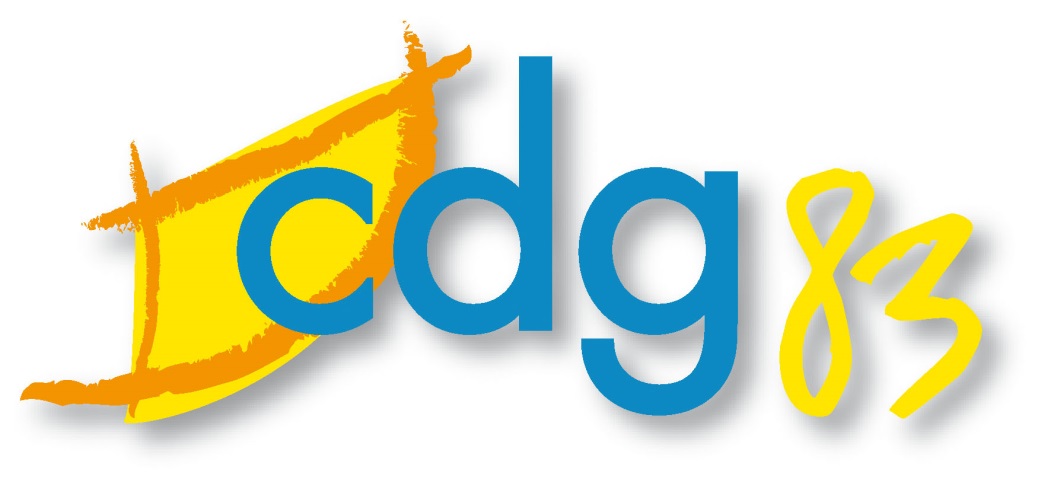 Missions facultativesConseil en organisationConvention CadreCONVENTION DE PRESTATION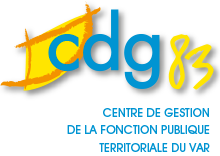 « MISSIONS FACULTATIVES »	  Conditions générales 	 Conseil d’administration du 26 juin 2017Délibération n°2017/28	Art 22 à 26-1 de la loi 84-53 du 26 janvier 1984Entre les soussignés :Le Centre de Gestion du Var dont le siège administratif est situé à LA CRAU, représenté par son Président, Christian SIMON, Maire de LA CRAU, agissant au nom et pour le compte du dit établissement en exécution d’une délibération du Conseil d’Administration en date du 4 janvier 2021.Ci-après désigné par les termes « CDG83 »,d’une part,EtLa collectivité …………………………..représenté(e) par son président, M……………………………………, agissant au nom et pour le compte de ladite collectivité en exécution d’une délibération lui donnant délégation en date du …………Ci-après désignée par les termes « la Collectivité »,d’autre part,Il est exposé et convenu ce qui suit :I – OBJET et DUREE DE LA CONVENTION	Contexte :Le Centre de gestion du Var, au-delà du champ d’intervention de ses missions obligatoires financées par le prélèvement d’une cotisation, et comme l’y autorise la loi n° 84-53 du 26 janvier 1984 relative à la fonction publique territoriale, développe au service de ses collectivités territoriales partenaires des prestations facultatives en vertu des articles 22 à 26-1 de cette même loi. 	La présente convention a pour objet de définir les conditions générales de recours et d’utilisation de cette nouvelle prestation optionnelle du  dénommée « conseil en organisation ».Durée : La convention prend effet à la date de la signature pour la durée de la mission qui est évaluée à : II– CONDITIONS D’INTERVENTIONArticle 1 : Définition de la prestationLa Collectivité confie au  compte tenu de son expertise, la mission «conseil en organisation ».D’un commun accord, l’intervention pourra être modifiée pour s’adapter à la demande de la Collectivité. Article 2 : Conditions de réalisation de la prestation2.1 - Principes généraux	La réalisation par le Centre de Gestion de la prestation mentionnée dans  est conditionnée par une demande expresse de l’autorité territoriale. (Cf formulaire de demande) Cette disposition n’est pas applicable aux demandes ayant fait l’objet d’un accord préalable, d’une convention ou d’un devis à la date d’entrée en vigueur de la présente convention.	Le  s’engage à respecter les droits et obligations de la loi n°83-634 du 13 juillet 1983.	Toutefois, la Collectivité autorise le  à transmettre, dans le cadre restreint du réseau des consultants C.D.G., des informations sur cette mission sous la réserve que l’identité de la Collectivité et tout élément permettant d’identifier celle-ci ou son personnel aient été préalablement supprimés.2.2 - Moyens requis	La Collectivité s’engage à fournir toutes les informations susceptibles d’éclairer la démarche d’assistance en matière des ressources humaines du CDG 83.Article 3 : Dispositions financièresLes dispositions financières suivantes sont uniquement applicables à la mission « conseil en organisation » :En contrepartie de la mission effectuée par le , et sur la base des tarifs fixés annuellement par le Conseil d’administration, le  facturera, conformément aux bons de commandes établis et signés par les deux parties, la prestation réalisée. La facturation interviendra après service fait. Les tarifs des prestations pour l’année en cours figurent dans la délibération N°2017/28 du 26/06/2017 CDG83.Article 4 : ResponsabilitéLe Centre de Gestion s’engage à souscrire une assurance responsabilité civile destinée à couvrir les dommages pouvant être éventuellement causés par ses préposés dans l’exercice de leurs missions ou prestations.III– RESILIATION, MODIFICATION ET DENONCIATION DE LA CONVENTIONArticle 5 : Modification1°- Modification des dispositions législatives et réglementaires régissant le fonctionnement, les missions des Centres de Gestion et leurs relations avec les collectivités territoriales.2°- Création de nouvelles missions ou prestations par le Conseil d’Administration du Centre de Gestion.3°- Modification des modalités de fonctionnement d’une mission ou prestation optionnelle par le Conseil d’Administration du Centre de Gestion.Article 6 : Dénonciation	Si l’une des parties souhaite dénoncer la présente convention, elle devra en aviser l’autre partie, par lettre recommandée avec demande d’avis de réception.	La dénonciation prendra effet 8 jours après la réception de cette lettre sauf dispositions spécifiques figurant dans les conditions particulières annexées à la présente convention.	Dans le cas où la dénonciation intervient à la demande de la Collectivité, celle-ci s’engage à verser le montant correspondant aux prestations effectuées par le CDG 83.IV– LITIGESArticle 7 : Litiges	Les deux parties déclarent élire domicile à leur siège respectif et s’en remettre au tribunal administratif de TOULON, sis à 5 Rue Racine, 83000 Toulon, pour le règlement de tous litiges éventuels. Fait à LA CRAU, le en cinq exemplaires originauxLe Maire, le Président, 							Christian SIMON,Cachet et signature, 					Président du Centre de Gestionde la Fonction Publique Territoriale du VarMaire de La Crau Conseiller Métropolitain de Toulon Provence MéditerranéeConseiller Départemental du VarPar délégation,	le 4ème Vice-Président du Centre de Gestion de la Fonction Publique Territoriale du VARBernard CHILINIMaire de Figanières5ème Vice-Président de Dracénie Provence Verdon agglomérationMise en place : . Gratuit pour les collectivités affiliées. 200 € par jour pour les collectivités non affiliées)
Interview : 200 € par jour et par agent du CDG : Entretiens élus :                                                             
Synthèse et conception d'outils RH : 200 € / jourRestitution : 150 € par jour et par agent du CDG83Suivi de mission : 200 € par jour et par agent du CDG+ Sur, demande de la collectivité : Expertise externe (devis)